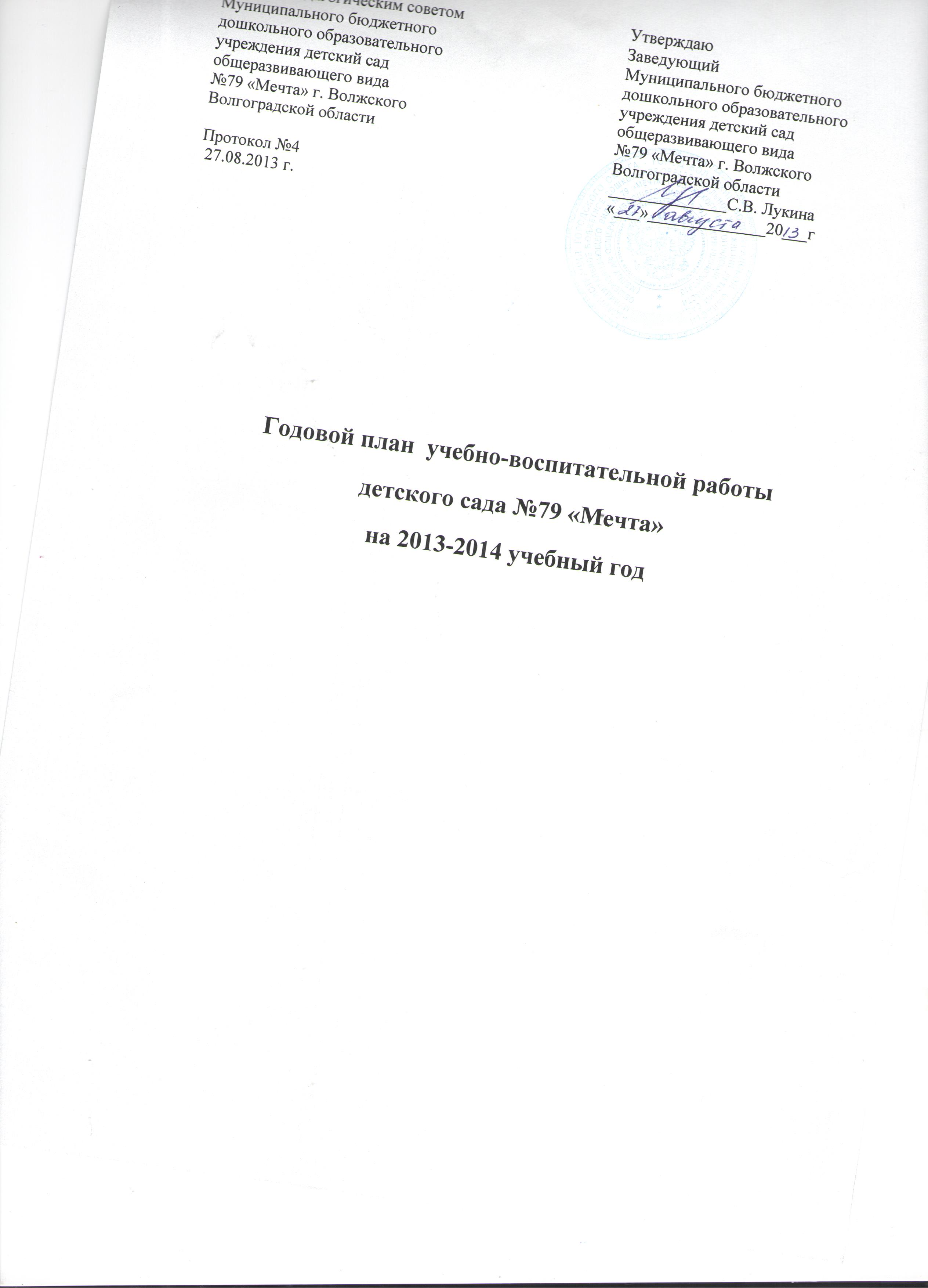 Приоритетные  направления   детского сада №79 «Мечта»         Художественно-эстетическое, физическое развитие.     Миссия дошкольного учреждения: 	Создание условий для повышения доступности качественного образования, соответствующего современным  потребностям общества, обеспечивающих развитие и саморазвитие детей, а также развитие их творческого потенциала, физически и психически развитой  личности;  перевод учреждения в инновационный режим деятельности, повышение профессионального и духовного роста педагогов ДОУ.Задачи воспитательно-образовательнойработы  на2013-2014 учебный год.1.Совершенствовать систему мероприятий по реализации образовательных областей «Физическая культура», «Здоровье» средствами современных здоровьесберегающих  технологий в условиях ФГТ.   2.Систематизировать работу педагогических кадров по патриотическому воспитанию дошкольников,  средствами изучения и соблюдения прав детей дошкольного возраста в ДОУ и семье.3.Повысить  педагогическую  компетентность педагогического  коллектива ДОУ по изучению и применению региональной программы «Воспитание маленького волжанина»  Е.С. Евдокимовой.Педагогические советы в ДОУ Повышение социальной активности и деловой квалификации педагогов ДОУ                                            на 2013-2014 учебный год.IV. Административно хозяйственная деятельностьIV. Административно хозяйственная деятельность                                                               МАЙIV. Административно хозяйственная деятельностьмесяц                    Тема         цельавгустУстановочный педсовет №4Тема: «Педагогический взгляд на внутренний мир современного дошкольного учреждения»Форма: круглый столЗадачи:  Проанализировать деятельность педагогического коллектива в летний оздоровительный период; ознакомить педагогический коллектив с перспективами развития детского сада в новом учебном году.ноябрьТематический педагогический совет №1 «Организация      здоровьесберегающих условий в МБДОУ как ресурс  благополучного психофизического развития дошкольника».Форма: дискуссия.Задачи:Систематизировать образовательную работу по областям «Физическая культура» и «Здоровье».Активизировать взаимодействие всех специалистов (инструктора пофиз.культуре, педагог-психолог).Повысить профессиональную компетентность педагогов, психолого-педагогические знания в области здоровьесбережения.Развивать творческий потенциал педагогов, инициативность, активность, ответственность.февральТематический педагогический совет №2«Работа педагогов  совместно с родителями по профилактике нарушения прав ребенка»Форма: викторинаЗадачи: -Выявить знания педагогов нормативно-правовых документов, определяющих права ребенка.-Определить технологию, формы и методы работы по охране прав ребенка.-Совершенствовать работу по ознакомлению детей с их правами через организацию работы с родителями.майИтоговый педагогический совет №3Ресурсы профессионального саморазвития. Плюсы и минусы воспитательно-образовательной работы»Форма:Круглый стол.Задачи:Оценить достижения педагогического коллектива и отдельных педагогов.Выявить текущие проблемы МБДОУ и определить основные пути их разрешения.                Мероприятия сроки ответственные1. Участие в семинарах, МО, конференциях, клубах «Музыкальный руководитель», «Ранний возраст», «Молодой старший воспитатель», «Предшкольная подготовка», «Старт».В течении учебного года Старший воспитатель, специалисты, воспитатели2. Организация работы в  образовательном учреждении  работы  МО и творческих  групп: « Хочу все знать» (молодой воспитатель), «Школа  мастерства», (опытные педагоги),«Торопыжка» ( педагоги раннего возраста), клуба «Сударушка» (для педагогов по интересам),*Организация конкурсов профессионального мастерства и творчества.По плану По годовому плануВсе педагоги ДОУ3.Курсовая подготовка (по запросам педагогов на бюджетной и внебюджетной основе).Посещение обучающих  семинаров В течении учебного года Воспитатели, специалисты. Старший воспитатель4.Обобщение и распространение ППО (содержание в  годовом плане)В течении года по графику5.Создание  персонального Сайта, участие педагогов  в конкурсах различного уровня и направления.В течении годаПедагоги ДОУ6.Публикацяи материалов в печатных изданиях, Сайте  МБДОУ  В течении годаПедагоги ДОУ7. Самообразование. Изучение новинок педагогической литературыВ течении года Педагоги ДОУ№СЕНТЯБРЬВид деятельностиСЕНТЯБРЬВид деятельностиОтветственныйОрганизационная работа с кадрамиОрганизационная работа с кадрамиОрганизационная работа с кадрамиОрганизационная работа с кадрами1.1Инструктаж:- проведение внеплановых инструктажей на рабочем месте по ОТ и ТБ(1раз в квартал)- проведение инструктажей по охране жизни и здоровья детей (2 раза в год);-проведение инструктажей по пожарной безопасности (3 раза в год).Заведующий С.В Лукина,инженер по ОТ.И.А. ВетлужскихЗаведующий С.В Лукина,инженер по ОТ.И.А. Ветлужских1.2 Общее собрание трудового (1 раз в квартал)  «Анализ соблюдения  Правил внутреннего трудового распорядка»ЗаведующийЗаведующий1.3Совещание при заведующем: А) «Анализ подготовки МБДОУ д/с общеразвивающего вида №79 к новому учебному году» Проведение диагностики развития воспитанников.Заведующий С.В Лукина старший воспитательГ.В.ТарасоваЗаведующий С.В Лукина старший воспитательГ.В.Тарасова1.4Составление внесения изменений и дополнений в нормативно- правовые актыЗаведующийС.В.ЛукинаЗаведующийС.В.Лукина1.5Самообразование педагогов. Изучение  методических рекомендаций программы «Радуга» (новая редакция)старший воспитательТарасова Г.В.старший воспитательТарасова Г.В.II. Организационно-методическая работа с кадрамиII. Организационно-методическая работа с кадрамиII. Организационно-методическая работа с кадрамиII. Организационно-методическая работа с кадрами2.1.Установочное заседание творческих  групп (по плану) «Хочу все знать» , «Торопыжка», «Школа мастерства»Старший  воспитательСтарший  воспитатель2.2Разработка положения о проведении конкурса профессионального мастерства в ДОУ «Пять жемчужин»Старший воспитатель Рабочая группа ДОУ.Старший воспитатель Рабочая группа ДОУ.2.3 ПДС: Изучаем программу «Воспитание маленького волжанина» подред Е.С. Евдокимовой.Занятие №1 «Организация процесса воспитания дошкольников по региональной программе « Воспитание маленького волжанина»Старший воспитательСтарший воспитатель2.4Работа методического кабинета. Оформление   наглядного материала к аттестации и учебному году.Старший  воспитательСтарший  воспитатель2.5Изучение, обобщение и распространение ППО.Изучение ППО Консультация- практикум «Развитие логического мышления детей дошкольного возраста через дидактические игры и упражнения»Воспитатель  гр.№11Павлюченко Г.А.Воспитатель  гр.№11Павлюченко Г.А.III. Работа с родителямиIII. Работа с родителямиIII. Работа с родителямиIII. Работа с родителями3.1Проведение родительских собраний по группам «Вот и стали мы на год взрослей» (дошкольный возраст); «Давайте познакомимся» (в группах раннего дошкольного возраста). Выбор  родительского комитета.Воспитатели всех групп.Воспитатели всех групп.IV. Административно-хозяйственная деятельностьIV. Административно-хозяйственная деятельностьIV. Административно-хозяйственная деятельностьIV. Административно-хозяйственная деятельность4.1 Работа по корректировке  локальных актов. ЗаведующийЗаведующий4.2Работа по благоустройству территорииЗаведующийЗавхозЗаведующийЗавхоз5.1 Оперативный: Подготовка групп, кабинетов к новому учебному году. Проведение оздоровительных мероприятий.Организация режимных моментов.Организация  педпроцесса в группах раннего возраста: выполнение санитарных правил и норм педагогического процесса в группе.Старший воспитательСт медсестраСтарший воспитательСт медсестраVI. Мероприятия для детейVI. Мероприятия для детейVI. Мероприятия для детейVI. Мероприятия для детей6.1 Праздничное мероприятие  ко «Дню  знаний» , акция «Обнимем детский сад руками» экскурсия детей в школу.Воспитатели, музыкальный руководительВоспитатели, музыкальный руководитель                                                           ОКТЯБРЬ                                                           ОКТЯБРЬ                                                           ОКТЯБРЬ                                                           ОКТЯБРЬ№   Вид деятельностиОтветственныйОтветственныйI.Организационная работа с кадрамиI.Организационная работа с кадрамиI.Организационная работа с кадрамиI.Организационная работа с кадрами1.1Совещание при заведующем «Соблюдение норм и правил СанПиН»ЗаведующийЗаведующий1.2Отчетно-перевыборное профсоюзное собрание.Заведующий, профкомЗаведующий, профкомII. Организационно-методическая работа с кадрамиII. Организационно-методическая работа с кадрамиII. Организационно-методическая работа с кадрамиII. Организационно-методическая работа с кадрами2.1Подготовка к педагогическому совету:Консультация -практикум «Приобщение детей к здоровому образу жизни через создание развивающей среды»ВоспитательС.Ю. ГавриловаВоспитательС.Ю. Гаврилова2.2.Педагогическая гостиная по интересам «Сударушка»(по плану)Старший воспитательСтарший воспитатель2.3Работа методического кабинета: Оформление выставки к педагогическому совету «Путь к здоровью»Старший воспитательСтарший воспитатель2.4Инновационная деятельность в ДОУ:Постоянно-действующий семинар в течение года Реализация ФГТ в условиях приоритетного направления деятельности.Тема №1. Раздел «Физическое развитие», «Здоровье».Старший воспитательТарасова Г.В.Старший воспитательТарасова Г.В.2.5Анкетирование  педагогов  по ЗОЖ.Старший воспитательСтарший воспитатель2.6Заседание ПМПК ДОУ (1 раз в 3 месяца)Заведующий, педагог-психологстарший  воспитатель, ст м/с  Мустафиева ЕВ. Заведующий, педагог-психологстарший  воспитатель, ст м/с  Мустафиева ЕВ. 2.7Клуб для молодых воспитателей «Хочу все знать» (по плану)Старший воспитательСтарший воспитатель2.8Клуб раннего развития «Торопыжка» (по плану)ВоспитательТ.А МеняйленкоВоспитательТ.А Меняйленко2.9Обобщение, распространение ППО среди педагогов  д/с и города:Семинар –практикум «Использование фольклорных форм работы в формирование культурно-гигиенических навыков у детей раннего возраста».(Презентация)Ст. воспитатель Г.В Тарасова Воспитатель Н.А.ТишунинаСт. воспитатель Г.В Тарасова Воспитатель Н.А.ТишунинаIII. Работа с родителямиIII. Работа с родителямиIII. Работа с родителямиIII. Работа с родителями3.1Наглядная информация:- памятка по здоровьесбережению; -Паспорт ЗдоровьяВоспитатели группВоспитатели групп Смотр-конкурс  стенгазет среди родителей « Здорово быть здоровым», выявление победителей.Воспитатели всех групп.Воспитатели всех групп.3.2Родительский клуб «Малышок»  (1 раз в квартал, по плану)Старший воспитатель, воспитатель Т.В МеняйленкоСтарший воспитатель, воспитатель Т.В Меняйленко3.3  Досуг ко Дню пожилого человекаМузыкальный руководительН.В. ЮговаМузыкальный руководительН.В. Югова3.4Пополнение банка данных о семьях воспитанниковВоспитатели,старший воспитательВоспитатели,старший воспитатель3.5.Взаимодействие с родителями группы «Мать и дитя» (по запросам)специалистыспециалистыIV.Административно-хозяйственная деятельностьIV.Административно-хозяйственная деятельностьIV.Административно-хозяйственная деятельностьIV.Административно-хозяйственная деятельность4.1.Работа по договорам  с организациями ЗаведующийЗаведующий4.2Работа по уборке территории МБДОУЗаведующий, завхозЗаведующий, завхоз4.3Проведение инвентаризации в МБДОУЗавхозЗавхозV. Контрольно – аналитическая деятельностьV. Контрольно – аналитическая деятельностьV. Контрольно – аналитическая деятельностьV. Контрольно – аналитическая деятельность5.1Оперативный контроль:- соблюдение техники безопасности в группах- Организация  на прогулке  подвижных игр.-Анализ  проведения  утренней гимнастки - Организация питания в группах  младшего возраста.  -Организацией  педпроцесса в группах раннего возраста:  -Адаптация детей.Старший воспитательСтарший воспитательVI. Мероприятия для детейVI. Мероприятия для детейVI. Мероприятия для детейVI. Мероприятия для детей7.1 Осеннее развлечение «Осень-осень , в гости просим»Музыкальный руководительН.В. ЮговаМузыкальный руководительН.В. Югова                                                            НОЯБРЬ                                                             НОЯБРЬ                                                             НОЯБРЬ                                                             НОЯБРЬ №       Вид деятельностиОтветственныйОтветственныйI.Работа с кадрамиI.Работа с кадрамиI.Работа с кадрамиI.Работа с кадрами1.1 Проведение инструктажа «Охрана жизни и здоровья детей в осенне-зимний период. Соблюдение СанПинЗаведующий С.В Лукина, медсестра В.В.КобликоваЗаведующий С.В Лукина, медсестра В.В.КобликоваII. Организационно-методическая работа с кадрамиII. Организационно-методическая работа с кадрамиII. Организационно-методическая работа с кадрамиII. Организационно-методическая работа с кадрами2.1Фестиваль  «Здорово быть здоровым»1 неделя «Неделя повышения педагогического мастерства»-Консультация – практикум  «Музыкальные здоровьесберегающие  технологии в работе с детьми».Мастер-класс«Инновационныездоровьесберегающие технологии, направленные на сохранение и стимулирование здоровья».2неделя: Неделя  психологии1.Выпуск плаката –газеты «Психологический вестник»2.Психолого-педагогический семинар- практикум «Развитие эмоционально-экспрессивной сферы педагогов для обеспечения эмоционального благополучия дошкольников»  (для воспитателей)3.Психолого-педагогический семинар «Возрастные психологические особенности детей 3-7лет»( для младших воспитателей)4. Семинар- практикум для родителей  группы кратковременного пребывания  «Мать и дитя» «Пять путей к сердцу ребёнка»3неделя: неделя Здоровья в ДОУ( взаимопосещения НОД) Открытые мероприятия по непосредственно-развивающей деятельности по использованию здоровьесберегающих технологий, их реализация через разные виды детской деятельности  в разных возрастных группах. Тема НОД «Проделки Королевы простуды» (гр№6)Бодрящая гимнастика «Прятки » (после сна) гр№12Тема  НОД  «Что такое здоровье?» гр№7«Здоровье в порядке – спасибо зарядке»( утренняя гимнастика в  гр№9)Тема НОД: «Огонь  друг-огонь враг»  гр№8Занятие по физической культуре  с детьми  гр №11 Тема НОД  «Мир музыки» (муз рук-ль)4неделя: Неделя взаимодействия с родителями (родительские собрания в группах, конкурс родительских газет, «Здорово  быть здоровым » выявление победителей)Музыкальный руководитель Н.В .ЮговаИнструктор по ФК Косырева Л.Н.старший воспитательГ.В.ТарасоваПедагог- психолог  Л.В.СамаркинаПедагоги:Щербак Е.А.Худякова О.А.Гаврилова С.Ю.Давыденко Е.В.Тишунина Н.А. Соколова Н.Н. Югова Н.В.Воспитатели  всех групп, старший воспитатель, творческая группаМузыкальный руководитель Н.В .ЮговаИнструктор по ФК Косырева Л.Н.старший воспитательГ.В.ТарасоваПедагог- психолог  Л.В.СамаркинаПедагоги:Щербак Е.А.Худякова О.А.Гаврилова С.Ю.Давыденко Е.В.Тишунина Н.А. Соколова Н.Н. Югова Н.В.Воспитатели  всех групп, старший воспитатель, творческая группа2.2Изучение, обобщение и распространение  ППО.  Аттестация воспитателя Н.А. Тишуниной  на первую квалификационную категорию, показ  НОД , анализ портфолио  ( по графику аттестации)Старший воспитатель,ВоспитательН.А. ТишунинаСтарший воспитатель,ВоспитательН.А. Тишунина2.3МО для молодых воспитателей «Хочу все знать» (по плану)Старший воспитательСтарший воспитатель2.4.МО «Торопыжка» (по плану)Старший  воспитательСтарший  воспитатель2.5Выставка рисунков и поделок из природного материала «Щедрая осень»Воспитатели, ПДО Г.Н.ЖученкоВоспитатели, ПДО Г.Н.ЖученкоIII. Работа с родителямиIII. Работа с родителямиIII. Работа с родителямиIII. Работа с родителями3.1Спортивный досуг, посвященный Дню отца с участием родителей  Спортивный досуг «На далеком острове »  (старшие и подготовительные группы)Инструктор по ФИЗО Л.Н. КосыреваИнструктор по ФИЗО Л.Н. Косырева3.2Совместный праздник с родителями   «День матери» Музыкальный руководитель Н.В. Югова, воспитатели Музыкальный руководитель Н.В. Югова, воспитатели 3.3Тематические родительские собрания, посвященные теме формирования ЗОЖ . Распространение опыта  работы семей по ЗОЖ.Воспитатели  группВоспитатели  групп3.4Выставка детских рисунков  «Спорт. Здоровье. Дети»ВоспитателиВоспитатели3.5Взаимодействие с родителями группы «Мать и дитя» ( по плану)специалистыспециалистыIV. Административно-хозяйственная деятельностьIV. Административно-хозяйственная деятельностьIV. Административно-хозяйственная деятельностьIV. Административно-хозяйственная деятельность4.1Проверка освещения МБДОУ. Исправность проводкиЗаведующий С.В ЛукинаЗаведующий С.В Лукина4.2Работа по составлению новых локальных актов, нормативных документов.ЗаведующийЗаведующий4.3Подготовка   здания к зимнему сезонуЗавхоз С.Ю. ГавриловаЗавхоз С.Ю. ГавриловаV. Контрольно-аналитическая деятельностьV. Контрольно-аналитическая деятельностьV. Контрольно-аналитическая деятельностьV. Контрольно-аналитическая деятельность5.1Тематический: «Реализация здоровьсберегающих технологий в режиме дня»Оперативный:  Соблюдение учебной нагрузки.Контроль за организацией педпроцесса в группах раннего возраста:  Формирование КГН в режиме дняПерсональный:  Контроль за работой молодых педагогов(  далее в течении года)Старший воспитатель Г.В. ТарасоваСтарший воспитатель Г.В. ТарасоваVI. Мероприятия для детейVI. Мероприятия для детейVI. Мероприятия для детейVI. Мероприятия для детей6.1Экскурсия в детскую библиотеку №3, музыкальные мероприятия по плану, участие в праздникахМузыкальный руководитель, Музыкальный руководитель,                                                          ДЕКАБРЬ                                                          ДЕКАБРЬ                                                          ДЕКАБРЬ                                                          ДЕКАБРЬ №Вид деятельностиОтветственныйОтветственныйРабота с кадрамиРабота с кадрамиРабота с кадрамиРабота с кадрами1.1Инструктаж по технике безопасности при проведении новогодних елок. Проведение новогоднего праздника Издание приказа.Заведующий С.В ЛукинаЗаведующий С.В Лукина1.2Общее собрание трудового коллектива «Подведение итогов работы за календарный год. О ходе выполнения коллективного договора»Заведующий,Профком МБДОУЗаведующий,Профком МБДОУII. Организационно-методическая работа с кадрамиII. Организационно-методическая работа с кадрамиII. Организационно-методическая работа с кадрамиII. Организационно-методическая работа с кадрами2.1Мастер – класс «Плоскостно-рельефная аппликация и торцевание - как виды работы с картоном»ПДО Жученко Г.Н.ПДО Жученко Г.Н.2.2Обзор новинок методической и периодической литературы.Старший  воспитательСтарший  воспитатель2.3Клуб  для педагогов раннего возраста «Торопыжка» (по плану)Руководитель МОРуководитель МО2.4Клуб для педагогов по интересам «Сударушка»(по плану)Воспитатели гр №5 Воспитатели гр №5 2.5Клуб  для молодых воспитателей  «Хочу все знать»(по плану)Старший воспитательСтарший воспитатель2.6Оформление выставки в кабинете по теме «Воспитание маленького волжанина»Старший воспитательСтарший воспитатель2.7Инновационная деятельность в ДОУ:ПДС: «Реализация ФГТ в условиях приоритетного направления деятельности.Занятие №2. «Современные образовательные технологии в МБДОУ: События, Аукцион» Показ презентаций.Старший воспитательТарасова Г.В.Старший воспитательТарасова Г.В.2.8ПДС : «Изучаем программу «Воспитание маленького волжанина»  под ред Е.С. Евдокимовой.Занятие №2.Презентация для педагогов «Педагогические технологии программы «Воспитание маленького волжанина»Старший  воспитательТарасова Г.В.Старший  воспитательТарасова Г.В.2.9Изучение, обобщение и распространение ППО: Старший  воспитательСтарший  воспитатель2.10Выставка  в холле творческих  работ «Зимняя сказка»Воспитатели всех группВоспитатели всех групп2.11Акция   «Накорми птиц».Изготовление кормушек.воспитателивоспитателиIII.  Работа с родителямиIII.  Работа с родителямиIII.  Работа с родителямиIII.  Работа с родителями3.2Выставка в холле  творческих семейных работ «Зимняя сказка». Цель: Развитие творческого взаимодействия педагогов, родителей и детей.ВоспитателиВоспитатели3.3Родительский клуб «Малышок» (по плану)Старший  воспитательСтарший  воспитатель3.4Взаимодействие с родителями группы «Мать и дитя»( по запросам)специалистыспециалистыIV. Административно - хозяйственная деятельностьIV. Административно - хозяйственная деятельностьIV. Административно - хозяйственная деятельностьIV. Административно - хозяйственная деятельность4.1 Составление графика отпусков, просмотр трудовых книжек и личных делЗаведующийЗаведующий4.2Подготовка помещения к проведению новогодних праздников:  Проведение рейдов.Заведующий, завхозЗаведующий, завхозV. Контрольно-аналитическая деятельностьV. Контрольно-аналитическая деятельностьV. Контрольно-аналитическая деятельностьV. Контрольно-аналитическая деятельность5.1Оперативный: Анализ организации и проведения новогодних праздников.-Организация питания в группах среднего возраста  -Анализ ведения документацииВыборочный:-Контроль за организацией педпроцесса в группах раннего возраста: формирование навыков самообслуживания в режиме дня.Содержание книжный уголков ( по сезону)-Организация НОД в выпускных группах  Старший воспитатель Старший воспитательVI. Работа с детьмиVI. Работа с детьмиVI. Работа с детьмиVI. Работа с детьми66.1Зимние каникулы. Неделя зимних забав и игрВоспитатели группВоспитатели групп6.2Утренник «Новогодние приключения»Музыкальные руководителиМузыкальные руководители                                                ЯНВАРЬ- 2014                                                ЯНВАРЬ- 2014                                                ЯНВАРЬ- 2014                                                ЯНВАРЬ- 2014№Вид деятельностиответственныйответственныйI.Работа с кадрамиI.Работа с кадрамиI.Работа с кадрамиI.Работа с кадрами1.1Уголок здоровья  «Роль витаминов в детском питании дошкольников»Старшая медсестраСтаршая медсестра1.2Совещание при заведующем:« Санитарное состояние предметно-развивающей среды  в группах»Заведующий С.В Лукина,ст /м КобликоваЗаведующий С.В Лукина,ст /м Кобликова1.3Психолого-педагогический семинар для младших воспитателей: Психологические особенности работе с детьми» (занятие №2)Педагог-психологЛ.В. СамаркинаПедагог-психологЛ.В. СамаркинаII. Организационно-методическая работа с кадрами.II. Организационно-методическая работа с кадрами.II. Организационно-методическая работа с кадрами.II. Организационно-методическая работа с кадрами.2.1Подготовка к педагогическому совету:Подбор и выставка в педагогическом кабинете  научно-популярной и детской литературы , материала к анкетированию  педагогов и родителей по теме  «Правовое воспитание детей»Старший воспитатель Г.В Тарасова педагог-психолог Л.В СамаркинаСтарший воспитатель Г.В Тарасова педагог-психолог Л.В Самаркина2.21.Теоретический семинар с показом презентации:«Ознакомление детей с правами» . 2.Методическая разработка доя педагогов. Перспективный план работы «Правовое воспитание детей дошкольного возраста» (5-7лет).Старший  воспитательТарасова Г.В.Старший  воспитательТарасова Г.В.2.3Клуб  воспитателей раннего возраста «Торопыжка»(по плану)ВоспитательТишунина Н.А.ВоспитательТишунина Н.А.2.4Консультация   «Правовое воспитание дошкольников». Воспитатель Соколова Н.Н.Воспитатель Соколова Н.Н.2.5.Изучение, обобщение и распространение ППО.  Изучение профессиональной деятельности   воспитателей Раковской Е.И., Худякова О.А.(на соответствие)Старший воспитатель  Старший воспитатель  2.6.Выставка работ детей   «Мой мир на голубой  планете», посвященная защите прав ребенка» Руководитель ИЗО,   воспитатели  Руководитель ИЗО,   воспитатели III. Работа с родителямиIII. Работа с родителямиIII. Работа с родителямиIII. Работа с родителями3.1Папка-передвижка  «О детском травматизме. Опасности на дорогах» воспитателивоспитатели3.2Папка-передвижка для родителей «Твои права, малыш»Воспитатели группВоспитатели групп3.3Анкетирование родителей по правовому воспитаниюВоспитатели ст групп.Воспитатели ст групп.3.4Взаимодействие с родителями группы «Мать и дитя»( по запросам).специалистыспециалистыIV.Административно - хозяйственная деятельностьIV.Административно - хозяйственная деятельностьIV.Административно - хозяйственная деятельностьIV.Административно - хозяйственная деятельность4.1Очистка крыш от снега. Ревизия электропроводки в МБДОУЗаведующийЗаведующий4.2.Рейд по травматизму.Отв. по ОТОтв. по ОТV. Контрольно - аналитическая деятельностьV. Контрольно - аналитическая деятельностьV. Контрольно - аналитическая деятельностьV. Контрольно - аналитическая деятельность5.1Оперативный: -Проведение НОДПредупредительный:-Как применяются дидактические игры в   режиме дня.Оперативный:-Организация питания в группах старшего возраста. -Выполнение решения педагогического совета.-Контроль за организацией  педпроцесса  в группах раннего возраста: анализ взаимодействия взрослого с ребенком в  гр «Мать и дитя»Старший воспитательСтарший воспитательVI. Работа с детьмиVI. Работа с детьмиVI. Работа с детьмиVI. Работа с детьмиФольклорное развлечение «Пришла коляда…»Муз руководителиМуз руководители                                                             ФЕВРАЛЬ                                                              ФЕВРАЛЬ                                                              ФЕВРАЛЬ                                                              ФЕВРАЛЬ №       Вид деятельностиОтветственныйОтветственныйI.Работа с кадрамиI.Работа с кадрамиI.Работа с кадрамиI.Работа с кадрами1.1Профилактика гриппа в МБДОУ в период эпидемиологического неблагополучияСт /медсетсраВ.В.КобликоваСт /медсетсраВ.В.Кобликова1.2Собеседование с сотрудниками МБДОУ по правилам СанПиНа, требования к санитарному содержанию помещений и дезинфицирующим мероприятиямЗаведующийЗаведующий1.3Совещание «Нормативно-правовые документы по правам детей»заведующийзаведующийII. Организационно-методическая работа с кадрамиII. Организационно-методическая работа с кадрамиII. Организационно-методическая работа с кадрамиII. Организационно-методическая работа с кадрами2.1        Методический месячник «Твои права, малыш»- Выставка в педагогическом кабинете «Права и обязанности детей»;- Смотр-конкурс дидактических игр для детей старшего дошкольного возраста «Страна Декларация и Права»; для раннего и младшего дошкольного возраста -«Театрализованные игры»-Неделя творчества в ДОУ (взаимопосещения НОД)«Заюшкина избушка» (гр №9) «Делать детям что-то приятное» ( гр №10) «Учимся сотрудничать» (гр №6)«Ты скажи мне, как тебя зовут»(гр №11) «Моя семья»  (гр№5)Старший воспитательСтарший  воспитательТарасова Г.В.Творческая группаВоспитателиВ.В.ЯмбуроваЕ.В.СоболеваГ.И. СтахановаЛ.А.РвачёваЕ.А.ЩербакСтарший воспитательСтарший  воспитательТарасова Г.В.Творческая группаВоспитателиВ.В.ЯмбуроваЕ.В.СоболеваГ.И. СтахановаЛ.А.РвачёваЕ.А.Щербак2.2Клуб  для молодых воспитателей  «Хочу все знать»(по плану)Старший  воспитательСтарший  воспитатель2.3Клуб  для педагогов групп раннего возраста «Торопыжка».(по плану) ВоспитательН.А.Тишунина ВоспитательН.А.Тишунина2.4Изучение, обобщение и распространение ППО:Педагогический сундучок: презентация методических разработок, дидактических и наглядных пособий из опыта работы . Авторские куклы «Манечка и Ванечка»; «Куб Природно-климатические зоны», «Пирамида «Три среды обитания» ( на МО «Школа мастерства»Воспитатели Ямбурова В.В.Соболева Е.В.Воспитатели Ямбурова В.В.Соболева Е.В.2.5.Заседание ПМПК  МБДОУЗаведующий, педагог-психолог,старший воспитатели, ст.м/сЗаведующий, педагог-психолог,старший воспитатели, ст.м/сIII. Работа с родителямиIII. Работа с родителямиIII. Работа с родителямиIII. Работа с родителями3.1Выпуск бюллетеня «Права ребенка».воспитателивоспитатели3.2Общее родительское собрание  «Воспитываем добротой»( с приглашением общественности и показом медиопрезентации по правам детей)Воспитатели,старший воспитатель  Воспитатели,старший воспитатель  3.3Стенгазета «Лучше папы друга нет»ВоспитателиВоспитатели3.4Клуб «Малышок» (по плану)Тишунина Н.А.Тишунина Н.А.3.5Взаимодействие с родителями группы «Мать и дитя»( по запросам)специалистыспециалисты3.6.Участие родителей в  зимнем спортивном празднике «День Защитника Отечества»воспитателивоспитатели3.7Клуб «Малышок» для родителей групп раннего возраста( по плану)Старший воспитатель, воспитатели групп раннего возрастаСтарший воспитатель, воспитатели групп раннего возрастаIV. Административно хозяйственная деятельностьIV. Административно хозяйственная деятельностьIV. Административно хозяйственная деятельностьIV. Административно хозяйственная деятельность4.1Совещание при заведующей «Выполнение санэпидрежима в ДОУ.ЗаведующийЗаведующий4.2.Проведение производственного контроля в учреждениизаведующийзаведующий V.   Контрольно-аналитическая деятельность V.   Контрольно-аналитическая деятельность V.   Контрольно-аналитическая деятельность V.   Контрольно-аналитическая деятельность5.1.Тематический контроль «Организация воспитательно – образовательной работы по ознакомлению  детей с правами» Оперативный: Социально-личностное развитие:  сформированность  навыков дежурства в группах старшего возраста.Контроль за организацией педпроцесса в группах раннего возраста: организация  игровой деятельности,  роль воспитателя.Старший воспитательПедагог-психолог, творческая группаСтарший воспитательСтарший воспитательПедагог-психолог, творческая группаСтарший воспитательVI. Работа с детьмиVI. Работа с детьмиVI. Работа с детьмиVI. Работа с детьми6.1Зимний  спортивный праздник  «Папа, мама, я – счастливая семья»,посвященный Дню защитник Отечества» совместно с родителями. Инструктор по физической культуре Л.Н.КосыреваИнструктор по физической культуре Л.Н.Косырева6.2Досуг   «Широкая масленица»Муз руководители.Муз руководители.                                                            МАРТ                                                            МАРТ                                                            МАРТ                                                            МАРТ№     Вид деятельностиОтветственныйОтветственный                                           1.Работа с кадрами                                           1.Работа с кадрами                                           1.Работа с кадрами                                           1.Работа с кадрами1.1Проверка сохранности имущества и санитарного состояния помещений;-проведение внеплановых инструктажей на рабочем месте по ОТ и ТБ;Ст.м/с КобликоваВ.В.Зам. Зав. по ХР С.Ю.ГавриловаСт.м/с КобликоваВ.В.Зам. Зав. по ХР С.Ю.Гаврилова1.2.Празднование  8  Марта.ПрофкомПрофком1.3.Психолого-педагогический семинар для младших воспитателей: Психологические особенности в работе с детьми» (занятие №3)Педагог-психологЛ.В.СамаркинаПедагог-психологЛ.В.Самаркина1.4.Совещание при заведующей. Правила трудового внутреннего распорядка. Коллективный договор»Заведующий  С.В.ЛукинаЗаведующий  С.В.ЛукинаII. Организационно-методическая работа с кадрамиII. Организационно-методическая работа с кадрамиII. Организационно-методическая работа с кадрамиII. Организационно-методическая работа с кадрами2.1.Консультация «Развитие мыслительных процессов детей средствами дидактических игр и упражнений по математике» Воспитатель Г.А.Павлюченко Воспитатель Г.А.Павлюченко2.2.Изучение, обобщение и распространение  ППО  педагогов: Презентация проекта «Театр для всех»Старший  воспитательГ.В. Тарасова воспитательВ.В. ЯмбуроваСтарший  воспитательГ.В. Тарасова воспитательВ.В. Ямбурова2.3.Мастер-класс  «Мир красок»  (арт-технология  раздел «Живопись»)Педагог-психологЛ.В.СамаркинаПедагог-психологЛ.В.Самаркина2.4.Клуб «Сударушка»   (по плану)Воспитатели групп №9,7Воспитатели групп №9,72.5Работа в методическом кабинете. Составить каталог методической литературыСтарший воспитательСтарший воспитатель2.6.Выставка поделок   из бросового материала «Все для милой мамочки»Старший воспитательСтарший воспитательIII. Работа с родителямиIII. Работа с родителямиIII. Работа с родителямиIII. Работа с родителями3.1Привлечение родителей к празднованию праздника 8 Мартавоспитателивоспитатели3.2Взаимодействие с родителями группы «Мать и дитя»( по плану)Специалисты Специалисты 4.1.Работа по составлению новых локальных актовРабота по составлению новых локальных актовзаведующий4.2.Анализ заболеваемости за 1 кварталАнализ заболеваемости за 1 кварталСт медсестраВ.В КобликоваV. Контрольно-аналитическая  деятельностьV. Контрольно-аналитическая  деятельностьV. Контрольно-аналитическая  деятельностьV. Контрольно-аналитическая  деятельность5.1.Предупредительный контроль . «Организация НОД по развитию речи в гр. дошкольного возраста.Взаимоконтроль: Обзор сюжетно-ролевых игр в группах мл и среднего возраста.Система работы по подготовке детей к 8 Марта.Анализ детских работ по ИЗО.Контроль за организацией педпроцесса в группах раннего возраста: сенсорное развитие детейПредупредительный контроль . «Организация НОД по развитию речи в гр. дошкольного возраста.Взаимоконтроль: Обзор сюжетно-ролевых игр в группах мл и среднего возраста.Система работы по подготовке детей к 8 Марта.Анализ детских работ по ИЗО.Контроль за организацией педпроцесса в группах раннего возраста: сенсорное развитие детейСтаршийвоспитательVI. Работа с детьмиVI. Работа с детьмиVI. Работа с детьмиVI. Работа с детьми7.1.7.1. Праздник   «Всё для милой мамочки»Музыкальные руководители7.2.7.2.Поддержка талантливых детей: Организация и проведение детского конкурса чтецов в  д/с  «Лучший чтец».Подготовка  детей к участию в городском  конкурсе «Дерзайте, вы талантливы»Старший воспитатель, музыкальные руководители, воспитатели7.3.7.3.Участие воспитанников в городских конкурсах по народно-прикладному творчеству (ст Юннатов, Русинка)Воспитатели старших групп                                                          АПРЕЛЬ                                                          АПРЕЛЬ                                                          АПРЕЛЬ                                                          АПРЕЛЬ№                                  Вид деятельности                                  Вид деятельностиОтветственныйРабота с кадрамиРабота с кадрамиРабота с кадрамиРабота с кадрами1.1Производственное собрание «Забота об участке ДОУ – дело всего коллектива»Производственное собрание «Забота об участке ДОУ – дело всего коллектива»Заведующий ,Зам. Зав. по ХТЧ С.Ю.Гаврилова1.2.Психолого-педагогический семинар для младших воспитателей: Психологические особенности в работе с детьми» (занятие №3)Психолого-педагогический семинар для младших воспитателей: Психологические особенности в работе с детьми» (занятие №3)Педагог-психологЛ.В. Самаркина1.3.Анкетирование воспитателей: составление карт педагогического мастерства, подготовка анализа годового плана.Анкетирование воспитателей: составление карт педагогического мастерства, подготовка анализа годового плана.Старший воспитательII. Организационно-методическая работа с кадрамиII. Организационно-методическая работа с кадрамиII. Организационно-методическая работа с кадрамиII. Организационно-методическая работа с кадрами2.1.ДПС.«Реализация ФГТ в условиях приоритетного направления деятельности».Занятие№3 Творческая  игра  «Социально-ориентированные игровые технологии как средство воспитания дошкольников»ДПС.«Реализация ФГТ в условиях приоритетного направления деятельности».Занятие№3 Творческая  игра  «Социально-ориентированные игровые технологии как средство воспитания дошкольников»Старший воспитатель Тарасова ГВ.2.2.Тематическая выставка в педагогическом кабинете к Юбилею  городаТематическая выставка в педагогическом кабинете к Юбилею  города Старший воспитатель2.3Изучение, обобщение и распространение ППО среди  педагогов ДОУ и  города Волжского:изучение опыта работы воспитателя  Хотиной Т.Е.Изучение, обобщение и распространение ППО среди  педагогов ДОУ и  города Волжского:изучение опыта работы воспитателя  Хотиной Т.Е.Старший воспитатель, 2.4.Организация и проведение контрольных срезов готовности к началу школьного обучения детей 6-7 лет. Подготовка аналитической справки по результатам срезов.Организация и проведение контрольных срезов готовности к началу школьного обучения детей 6-7 лет. Подготовка аналитической справки по результатам срезов.Старший воспитатель2.5.Спортивное  мероприятие  ко «Дню Здоровья» , посвященному юбилею города.Спортивное  мероприятие  ко «Дню Здоровья» , посвященному юбилею города.Инструктор  по ФИЗО Л.Н. Косырева2.6Клуб для молодых воспитателей  «Хочу все знать»(по плану)Клуб для молодых воспитателей  «Хочу все знать»(по плану)Старший воспитатель2.7.День открытых дверей: «По страницам учебного года»-Олимпиада «Что, где, когда» в выпускных группах №11,6-Открытые просмотры  НОД и кружковых занятий специалистов.-Творческий семинар для родителей и педагогов ДОУ «По страницам учебного года» (презентация)День открытых дверей: «По страницам учебного года»-Олимпиада «Что, где, когда» в выпускных группах №11,6-Открытые просмотры  НОД и кружковых занятий специалистов.-Творческий семинар для родителей и педагогов ДОУ «По страницам учебного года» (презентация)Старший воспитательТарасова Г.В.Педагоги:Павлюченко Г.А.Щербак Е.А.Попова А.Н.Стаханова Г.И.Соколова Н.Н.Косырева Л.Н.Тишунина Н.А.Фоменко Т.А.Югова Н.В.2.7Клуб  для молодых воспитателей «Хочу все знать» (по плану)Клуб  для молодых воспитателей «Хочу все знать» (по плану)Старший воспитатель2.8.Консультация «Организация трудовой деятельности детей на прогулке»Консультация «Организация трудовой деятельности детей на прогулке»Воспитатель  Е.И. Раковская 2.9.Поддержка талантливых детей:  Участие в городских конкурсах  «Дерзайте, вы талантливы», «ДРОЗД»Поддержка талантливых детей:  Участие в городских конкурсах  «Дерзайте, вы талантливы», «ДРОЗД»старший воспитатель, специалисты, воспитатели2.10Выставка  детских работ к Юбилею городаВыставка  детских работ к Юбилею городавоспитатели                                              III. Работа с родителями                                              III. Работа с родителями                                              III. Работа с родителями                                              III. Работа с родителями3.1.Итоговые родительские собрания во всех группах, проведение итоговых мероприятийИтоговые родительские собрания во всех группах, проведение итоговых мероприятийВоспитатели всех групп.3.2Памятка для родителей  групп  «Что необходимознать и уметь ребенку, поступающему в школу»Памятка для родителей  групп  «Что необходимознать и уметь ребенку, поступающему в школу»Воспитатели групп №11,63.2Клуб  «Малышок»  (по плану)Клуб  «Малышок»  (по плану)Старший воспитатель воспитатели групп  раннего возраста3.3. Акция по благоустройству территории  Акция по благоустройству территории Завхоз, воспитатели ДОУ4.1.Работа по благоустройству территорииРабота по благоустройству территорииЗавхоз4.2.Оперативное совещание по итогам анализа питанияОперативное совещание по итогам анализа питаниязаведующийV. Контрольно-аналитическая  деятельностьV. Контрольно-аналитическая  деятельностьV. Контрольно-аналитическая  деятельностьV. Контрольно-аналитическая  деятельность5.1.Сравнительный: Анализ итоговых  мероприятий воспитателей: использование   в работе с детьми  инновационных педтехнологий.Оперативный: Анализ НОД в работе кружков по ИЗО, ФИЗООперативный: рациональность и эффективность х/б труда во всех возрастных группах(дежурство, поручения, коллективный труд)Сравнительный: Контроль за организацией педпроцесса в группах раннего возраста: развитие активной речи.Сравнительный: Анализ итоговых  мероприятий воспитателей: использование   в работе с детьми  инновационных педтехнологий.Оперативный: Анализ НОД в работе кружков по ИЗО, ФИЗООперативный: рациональность и эффективность х/б труда во всех возрастных группах(дежурство, поручения, коллективный труд)Сравнительный: Контроль за организацией педпроцесса в группах раннего возраста: развитие активной речи.Старший воспитательVI. Работа с детьмиVI. Работа с детьмиVI. Работа с детьмиVI. Работа с детьми7.17.1   Интеллектуально-познавательная Олимпиада для  дошкольников выпускных групп                  «Путешествие в страну Знаний»Воспитатели группы №11,67.2.7.2. Спортивный досуг «День здоровья»Инструктор по ФИЗО ЛН.Косырева№     Вид деятельностиОтветственный                                           1.Работа с кадрами                                           1.Работа с кадрами                                           1.Работа с кадрами1.1 Совещание «О готовности ДОУ к работе в летний  период»заведующий1.2. Инструктаж «Охрана жизни и здоровья детей в летний период»Ответственный по ТБ1.3.Составление годовых отчетовСтарший воспитатель1.4.Соблюдение санэпедрежима в летний периодмедсестра1.5Оформление  заявок на курсы повышения квалификацииСтарший воспитательII. Организационно-методическая работа с кадрамиII. Организационно-методическая работа с кадрамиII. Организационно-методическая работа с кадрами2.1.Методические рекомендации для педагогов ДОУ «Проектная деятельность дошкольников: разработка, осуществление, результат»Старший воспитатель Г.В.Тарасова2.2Час защиты позиций:  Подведение итогов профессионального мастерства педагогов  ДОУ «Пять  жемчужин»Заведующий,старший воспитатель2.3.Педагогический сундучок «ФГОС- миф  или  реальность?» Старший воспитатель, заведующий. Изучение, обобщение и распространение ППО.Сетевое взаимодействие между детскими садами города Волжского. 1.Семинар-практикум для педагогов ДОУ и города: «Интеграция образовательных областей в организации педагогического процесса в ДОУ».Ст. воспитатель Тарасова  Г.В.Воспитатели:Е.А Щербак  Е.В СоболеваВ.В ЯмбуроваЛ.А РвачёваН.В Югова2.Открытое   городское мероприятие «Технология проектирования в деятельности дошкольного учреждения»( в рамках МО ДОУ «Школа мастерства»)Ст. воспитатель Тарасова  Г.В.Воспитатели:Соколова Н.Н.Гаврилова С.ЮЯмбурова В.В.Хотина Т.Е.2.4.Анализ эффективности оздоровительной работы, анализ заболеваемости детейИнструктор по ФИЗО  КосыреваЛ.Н,Ст. медсестра Мустафиева Е.В. 2.5Мастер-класс «Бумагопластика как средство творческого развития детей» ( в рамках подготовки к ЛОП).Воспитатель Соколова Н.Н.2.6.Подведение итогов аттестации педагогов МБДОУ.Старший воспитатель2.7.Клуб  для молодых воспитателей «Хочу все знать» (по плану)Старший воспитатель2.8. Клуб «Сударушка»Воспитателигр №6,10,92.9.Работа методического кабинета: выставка «Здравствуй, лето краснощекое»Старший воспитатель2.10Диагностика, составление  общего мониторинга по итогам  учебного года.Педагоги ДОУ старший воспитатель2.10Акция  «День памяти» ( к празднику «День Победы»)воспитателиIII. Работа с родителямиIII. Работа с родителямиIII. Работа с родителями3.1   Итоговые родительские собрания: «По страницам учебного года» Воспитатели всех групп.4.1.Предварительное  компклектование  групп на новый учебный год.Предварительное  компклектование  групп на новый учебный год.заведующий4.2.Закупка материалов  на ремонт ДОУЗакупка материалов  на ремонт ДОУЗавхоз4.3. Благоустройство территории (цветники, огороды)Благоустройство территории (цветники, огороды)завхозV. Контрольно-аналитическая  деятельностьV. Контрольно-аналитическая  деятельностьV. Контрольно-аналитическая  деятельностьV. Контрольно-аналитическая  деятельность5.1.Мониторинг здоровья детейМониторинг по всем разделам программыОперативный: -Результаты работы по формированию навыков самообслуживания во всех группах.-Работа воспитателей с детьми  по формированию ПДД.-Анализ планов воспитателейИтоговый:  в группах подготовительных №6.11Мониторинг здоровья детейМониторинг по всем разделам программыОперативный: -Результаты работы по формированию навыков самообслуживания во всех группах.-Работа воспитателей с детьми  по формированию ПДД.-Анализ планов воспитателейИтоговый:  в группах подготовительных №6.11Ст медсестра, инструктор по физической культуре, воспитатели, старший воспитательVI. Работа с детьмиVI. Работа с детьмиVI. Работа с детьмиVI. Работа с детьми7.1.7.1. Привлечение детей  к Акция  «День памяти» Досуг, посвященный Дню ПобедыМузыкальные руководители, воспитатели 7.2.7.2.Выпускные вечера «До свидания, детский сад!»Муз руководители, воспитатели